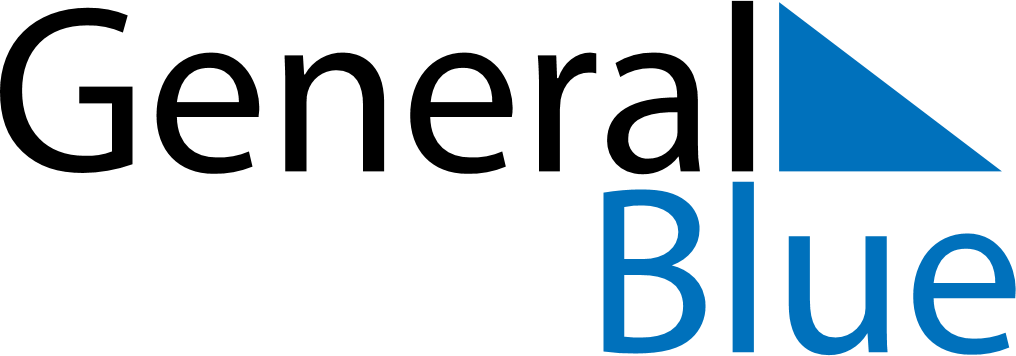 February 2024February 2024February 2024February 2024February 2024February 2024Erhet, Bulgan, MongoliaErhet, Bulgan, MongoliaErhet, Bulgan, MongoliaErhet, Bulgan, MongoliaErhet, Bulgan, MongoliaErhet, Bulgan, MongoliaSunday Monday Tuesday Wednesday Thursday Friday Saturday 1 2 3 Sunrise: 8:37 AM Sunset: 6:05 PM Daylight: 9 hours and 27 minutes. Sunrise: 8:36 AM Sunset: 6:06 PM Daylight: 9 hours and 30 minutes. Sunrise: 8:35 AM Sunset: 6:08 PM Daylight: 9 hours and 33 minutes. 4 5 6 7 8 9 10 Sunrise: 8:33 AM Sunset: 6:10 PM Daylight: 9 hours and 36 minutes. Sunrise: 8:32 AM Sunset: 6:11 PM Daylight: 9 hours and 39 minutes. Sunrise: 8:30 AM Sunset: 6:13 PM Daylight: 9 hours and 42 minutes. Sunrise: 8:29 AM Sunset: 6:14 PM Daylight: 9 hours and 45 minutes. Sunrise: 8:27 AM Sunset: 6:16 PM Daylight: 9 hours and 48 minutes. Sunrise: 8:26 AM Sunset: 6:18 PM Daylight: 9 hours and 51 minutes. Sunrise: 8:24 AM Sunset: 6:19 PM Daylight: 9 hours and 55 minutes. 11 12 13 14 15 16 17 Sunrise: 8:23 AM Sunset: 6:21 PM Daylight: 9 hours and 58 minutes. Sunrise: 8:21 AM Sunset: 6:23 PM Daylight: 10 hours and 1 minute. Sunrise: 8:19 AM Sunset: 6:24 PM Daylight: 10 hours and 4 minutes. Sunrise: 8:18 AM Sunset: 6:26 PM Daylight: 10 hours and 8 minutes. Sunrise: 8:16 AM Sunset: 6:27 PM Daylight: 10 hours and 11 minutes. Sunrise: 8:14 AM Sunset: 6:29 PM Daylight: 10 hours and 14 minutes. Sunrise: 8:13 AM Sunset: 6:31 PM Daylight: 10 hours and 17 minutes. 18 19 20 21 22 23 24 Sunrise: 8:11 AM Sunset: 6:32 PM Daylight: 10 hours and 21 minutes. Sunrise: 8:09 AM Sunset: 6:34 PM Daylight: 10 hours and 24 minutes. Sunrise: 8:07 AM Sunset: 6:35 PM Daylight: 10 hours and 28 minutes. Sunrise: 8:06 AM Sunset: 6:37 PM Daylight: 10 hours and 31 minutes. Sunrise: 8:04 AM Sunset: 6:39 PM Daylight: 10 hours and 34 minutes. Sunrise: 8:02 AM Sunset: 6:40 PM Daylight: 10 hours and 38 minutes. Sunrise: 8:00 AM Sunset: 6:42 PM Daylight: 10 hours and 41 minutes. 25 26 27 28 29 Sunrise: 7:58 AM Sunset: 6:43 PM Daylight: 10 hours and 45 minutes. Sunrise: 7:56 AM Sunset: 6:45 PM Daylight: 10 hours and 48 minutes. Sunrise: 7:54 AM Sunset: 6:46 PM Daylight: 10 hours and 52 minutes. Sunrise: 7:53 AM Sunset: 6:48 PM Daylight: 10 hours and 55 minutes. Sunrise: 7:51 AM Sunset: 6:50 PM Daylight: 10 hours and 58 minutes. 